Datalijst cbs Koning Willem-Alexander Schooljaar 2018-2019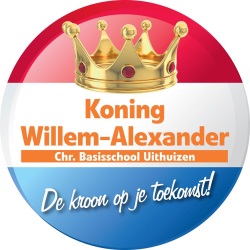 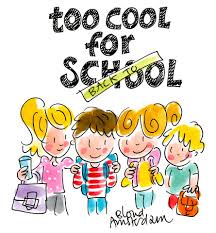 Marge dagen
Leerlingen groep 1-8 HELE dag vrij- Woensdag 10 oktober (Personeelsdag VCPO N-G)
- Vrijdag 19 oktober (Training Coöperatief leren)- Maandag 5 november (Taal en ICT)
- Vrijdag 11 januari (Taal en ICT)- Woensdag 6 februari (Schoolplan)- Vrijdag 10 mei (Nieuw schooljaar in ’t Zicht)
Marge middagen
Leerlingen groep 1-8 zijn om 12:00 uur vrij en lunchen thuis.- Maandagmiddag 24 september- Woensdag middag 21 november 
- Donderdagmiddag 29 november (training PBS)- Dinsdagmiddag 12 maart
- Dinsdagmiddag 2 juliInzet margetijdUw zoon of dochter gaat van 8:15 uur tot 14:00 uur 5 dagen in de week naar school.
Uw kind maakt meer onderwijsklokuren dan het hoeft te maken.Uw kind is daarom in het schooljaar extra momenten vrij om dit te compenseren.Het team zal op de margedagen/middagen volledig aanwezig zijn.
-Er wordt gewerkt aan onderwijskundige zaken
denk hierbij aan uitwerking/afstemming Schooljaarplan 2018-2019.We willen kwaliteit bieden als school en ons blijven ontwikkelen. 
Gedurende schooldagen stemmen we zaken na schooltijd met elkaar, zijn er gesprekken met externen, met ouders etc. Door de margetijd op deze manier in te zetten, betekent het dat school/teamontwikkeling niet na schooltijd hoeft, maar zo ingepland kan worden.
Dit voorkomt werkdruk, geeft overzicht en ruimte in de dagelijkse werkzaamheden van de leerkracht.DatumActiviteitMaandag 3 septemberEerste schooldag
Schoolontbijt
We starten het schooljaar met een gezellig ontbijt op het schoolplein en bij vies weer in de klas.Maandag 3 septemberStart gouden weken/PBS Vrijdag 7 septemberRapport inleverenDinsdag 18 september en donderdag 27 septemberOmgekeerde oudergesprekken met nieuwe ouders van leerlingen en de leerkrachtVanaf 14:30 uur3 -14 oktoberKinderboekenweek
Thema “Vriendschap”22 t/m 26 oktober HerfstvakantieWoensdag 31 oktoberKom kijken in de klas. Leerlingen laten aan ouders/grootouders hun werken in de groep zien. 8:15-9:15 uur
-Snappet, weektaak etc.11 novemberSint-Maarten alle leerlingen maken lampion in de voorafgaande week (weken)Woensdag 5 december SinterklaasDonderdag 20 decemberKerstviering kinderen, ouders en teamVrijdag 21 decemberAlle leerlingen zijn ’s middags vrij vanaf 12:00 uur24 december t/m 4 januari Kerstvakantie21 januari (periode 3 weken)Start CitotoetsenVrijdag 1 februariLijnbal groep 5/6    Week 7 schooladviezen groep 818 februari t/m 22 februariVoorjaarsvakantieVrijdag 1 maartRapport meeWoensdag 6 maart en Maandag 11 maartOudergesprekken met ouders over rapport/ontwikkeling. 
Uitnodigingen vanaf 14:30 uur en avondafspraak wordt aangeboden.Woensdag 13 maartSportdag groep 3 en 4    Donderdag 4 aprilTheoretisch verkeersexamen groep 7 Dinsdag 9 aprilOR regelt schoolfotograaf voor de school
(regie teamlid zitting in OR school afstemming met OR)Vrijdag 12 aprilPaascup voor groep 7 en 8 en landelijke Koningsdag voor de scholenDinsdag 16 april en Woensdag 17 april IEP eindtoetsDonderdag 18 aprilPaasviering en Paaslunch op schoolVrijdag 19 april Goede Vrijdag22 april t/m 3 meiMeivakantie Zondag 12 meiMoederdagWeek 21 Week van Respect (PBS)Hele week aandacht voor PBS op cbs KWADonderdagavond 23 meiOuderavond (PBS) voor alle ouders/verzorgers van de school.
Aanvang 19:30 -21:00 uurDonder 30 en vrijdag 31 meiHemelvaartsdag en vrijdag vrijMaandag 10 juniTweede PinksterdagDonderdag 20 juniAtletiek morgen groep 5-8 (reserve datum 27 juni)Woensdag 3 juni (periode 3 weken)Start Cito toetsenZondag 16 juniVaderdagVrijdag 28 juniRapport meeWoensdag 3 juliWoensdagmiddag vanaf 14:30 uur 10 minuten gesprekken op verzoek van ouders
(Er wordt geen avond aangeboden)Maandag 8 juliMusical en feestje voor groep 8Donderdag 11 juliMeester en JuffendagDe leerkrachten vieren met de leerlingen hun verjaardag.Het wordt een spetterend slotfeest. 12 juliLaatste schooldag en informatie omtrent invulling volgt